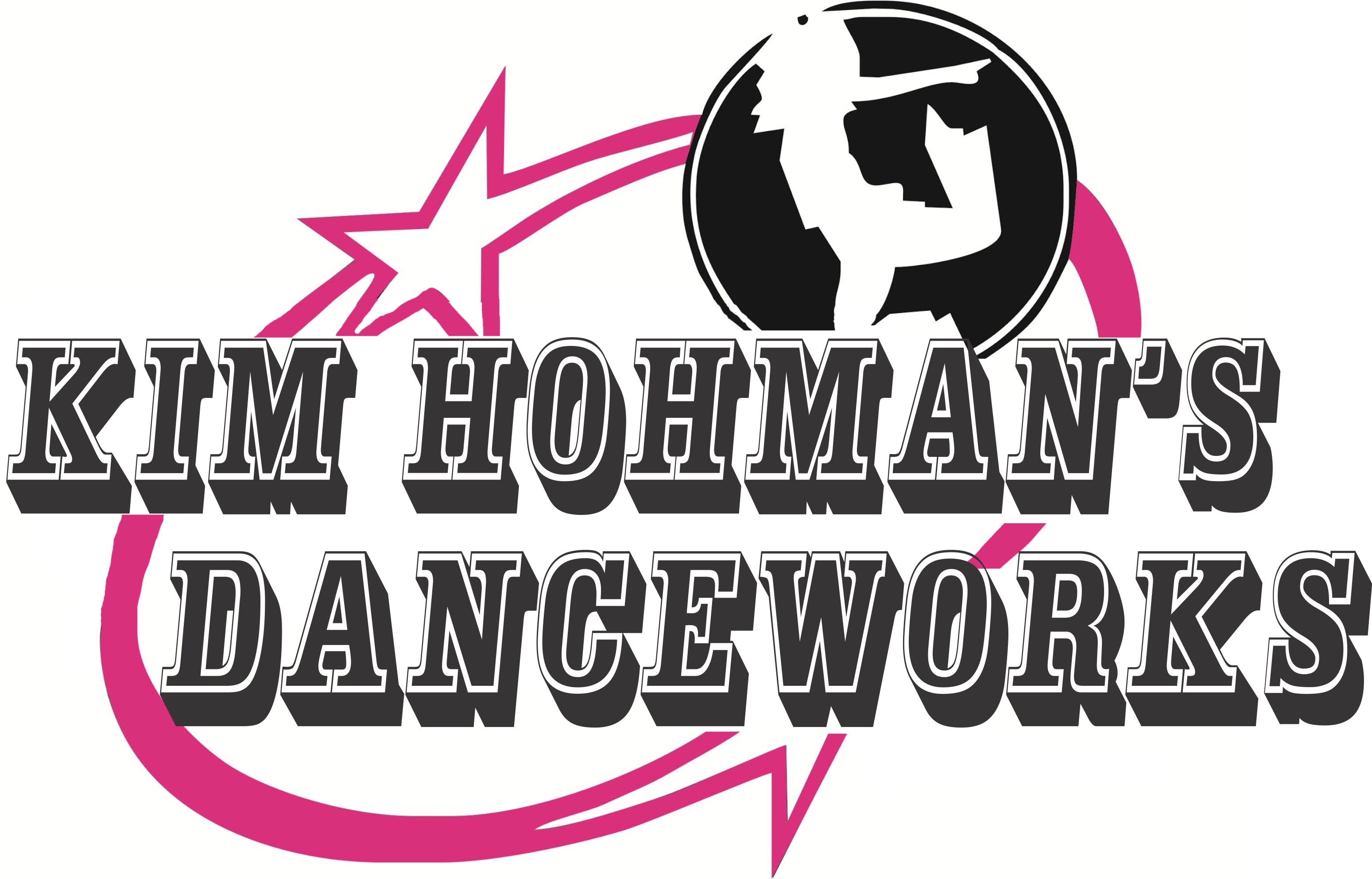 September 2017 NewsletterDear Parents and Dancers,Welcome!  We look forward to dancing our way through the upcoming year.  Please be sure you read each month’s newsletter as it will contain important information you will need to know.  PLEASE NOTE WE WILL NO LONGER BE PASSING OUT A MONTHLY NEWSLETTER!!!!!  WE WILL SEND YOU AN EMAIL REMINDER THE FIRST FULL WEEK OF EVERY MONTH.  THE NEWSLETTERS WILL BE ON OUR WEBSITE, WWW.KHDANCEWORKS.COM THE PASSWORD IS danceworks.  If you need a copy we will have several available at the front desk.  Please help us in going green and be sure to check your email!If you have any questions please feel free to contact us.  PLEASE DO NOT TEXT OR CALL OUR OFFICE STAFF/INSTRUCTORS PERSONAL CELL PHONES. Please contact the studio during business hours. You can choose to pay fees/tuition online or still come into the studio, whichever you wish to do!  Make sure you have set up your customer portal to access all of your information.   Also, make sure your portal is up to date with dancer’s grade, email, phone number, address, etc. We are a professional dance school excited to start our 22nd season.  Kim Hohman’s DanceWorks is the largest and most professional dance studio in the area.  We are proud to have the finest faculty and facility for our students.  Our professional instruction will strive to bring the dancers to a higher level of artistic and technical excellence.  Under our direction students will gain confidence, discipline, and explore their creativity in a safe environment.  Above all, we hope to teach, motivate, and inspire our students.  We are looking forward to the opportunity of working with you and your children.  There are some reminders we need to pass along.CLASS PLACEMENTWe have done our best to accommodate placement and scheduling requests.  However, during the first month of classes, we evaluate each student to ensure that he/she is in the best class.  We can only assure students of the best possible dance experience if they are in the class that will expand their talents and abilities.  Thank you for your patience.   Also, in our larger classes we are proud to let you know the student/teacher ratio is 5 to 1.  So every child is getting individual and small group attention.PARKINGJust a reminder we have 53 parking spaces at our facility, many more than most studios our size.  There is also plenty of parking in the back.  Please do not pull up and stop at the front door to pick up your dancer or line up on the side of the building restricting other cars from being able to back out.  Please park your car in one of our many spaces and walk into the studio to pick your dancer up.  Students should not wait outside, parents please enforce this with your children.  Please only arrive 5 minutes early to class.  This will help with parking and traffic.STUDIO INFORMATION AND POLICIESEveryone should have viewed the policies on our website and received a Welcome Newsletter.  Please note the recital date is May 19, 2018.  We are in the process of updating our website with a new design, dates and upcoming information.TEXTINGTo join our KHDW Text Alerts from your phone: Send a text message to (855) 886-2519. In the body of the message: JOIN dance64,your name.TUMBLING CLASSESDue to the great demand and success of our tumbling program, we have added more tumbling classes.  Class sizes are very limited. Please see the front desk for available times.  The class is only $17.50 if you are already enrolled in other classes, ($40 if it is your only class).  We also offer private tumbling classes please see the front desk as well!MINI BOY’S HIP HOPWe are excited to announce we are offering an all boy’s hip hop for little guys 1st grade and under!  This class is on Wednesday’s 6-6:30 p.m.   Please share this with your favorite super hero or ninja!!  We still have our awesome Boy’s hip hop class (grade 2 and up) on Wednesday’s 5:30-6:00 as well!CLASS OPENINGSWe have openings in the following classes:PRESCHOOL CHEER  - TUESDAY 5:15-5:45PRESCHOOL TUMBLING – WEDNESDAY 6-6:45PRESCHOOL COMBO – THURSDAY 5:45-6:30K/1/ JAZZ – THURSDAY 6:30-7K/1 COMBO – THURSDAY 7-7:45 Please be sure to refer your friends and receive a $30 gift card in May for each friend who dances this season!!ATTIREAll students are to wear appropriate dancewear and shoes.  No street shoes are to be worn on the dance floors.  If you are in a cheer class please have tennis shoes or jazz shoes that are for class only and not worn outside.  Hair should also be worn securely from the face.  If you are unsure of what dance shoes your dancer needs please ask. RHYTHM-N-SHOES WILL BE OPEN FROM 4-8 P.M. MON-THURS Sept. 11-14FOR ALL OF YOUR DANCE NEEDSCOSTUME DEPOSITSJust a reminder, costume deposits are due with your September tuition.  It is $30 per class.  Combination classes only require $30 down, however if your dancer is in jazz or cheer that would be a separate deposit.  These deposits are to help you so that your costume balances are less after the first of the year.  (A second deposit of $30 each class is due with Nov. tuition).  These deposits are required, for a costume to be ordered for your dancer.  We are ordering so many different costumes and they are paid in full by the studio when ordered in November.  DINING ROOMWe do have snacks available.  Please keep all food in the dining room and please make sure to clean up after yourself.  Parents please remind your dancers of respecting the property of others.LIBRARYWe do have a quiet study area in Rhythm-n-Shoes for students with breaks needing to read or work in quiet.  REFER A FRIENDRefer a friend to KHDW and if they dance all year, you will receive a $30 gift certificate for each dancer in May.  You must fill out a refer a friend coupon (by September 28th) at the front desk to receive credit!!!! Tell all your friends, it’s not too late to sign up!!!TUITIONTuition is due by the first of each month (Sept. tuition is due by the 14th). Please be aware, as stated in the studio information brochure, if your tuition is not paid by the first your account will be charged a $10 late fee.  -Email reminders will be sent out when tuition is past due.  If your dancer’s tuition is over a month past due your dancer will not be able to participate in class and will be asked to sit out. We highly recommend signing up for Auto pay.  The form is enclosed in this packet.  If you fill out the form and return it to front desk, you will not need to worry about tuition being late.  We will automatically run your payment the first of every month.You can pay for the year, or tri-annually (and receive a discount). Please write your dancer’s name and what you are paying for in the memo section of the check.  Happy Dancing! KimIf you have any questions or concerns throughout the year please feel free to contact me at the studio at 232-6505 or by email at khdanceworks@yahoo.com.  Please feel free to also see Mary Adams the Office Manager.  STUDIO HOURS ARE:MONDAY 4:00-9:30TUESDAY 3:45-9WEDNESDAY 4:00-9:30THURSDAY 4:00-9:00WAY TO GO!!CONGRATS TO VAN WERT ALL STARS ON A PERFECT SEASON!  OUR ALL STARS RECEIVED THE HIGHEST SCORE AT EACH COMPETITION WE ATTENDED!!!  WE ARE PROUD TO HAVE SO MUCH TALENT AND THE OPPORTUNITY TO TEACH AND COACH THESE GREAT KIDS!WE ARE SO EXCITED FOR MANY MORE NEW AND EXCITING OPPORTUNITIES HAPPENING AT KHDW!!!Be sure to like our Facebook page……Kim Hohman’s Danceworks!!!